	Check one:		[  ]   DGRobinson		[  ]   Freshman				[  ]   Sophomore				[  ]   Junior		[  ]   Senior																																																									Grambling University National Alumni Association - Metropolitan DFW ChapterScholarship Application Packet GUNAA – Metropolitan DFW ChapterP.O. Box 182303Arlington, TX 76096 gsumetrodfwscholarship@gmail.com Grambling University National Alumni – Metropolitan DFW ChapterScholarship Requirements OverviewApplication PeriodDeadline: July 30th (Current Year)Scholarship Award InformationAmount: $3,000.00 (Doris Robinson Scholarship); $500 (Regular/Book Grants)	Incoming Freshmen may apply for both the Doris Robinson Memorial and Regular ScholarshipUpon enrollment verification, awards will be electronically transferred to the university prior to semester registration deadline and earmarked for the awardee.Eligibility Requirements: Applicant must be a graduate from a Metropolitan DFW area high school.Applicant must have an overall cumulative GPA of 2.5 or greater on a 4.0 scale. First time freshman fall applicants must meet all State of Louisiana admission criteria as cited on the GSU Admissions website: http://wwwgram.edu/admissions/apply/Application Requirements and ChecklistCompleted Application Form.Official high school transcript  (Doris Robinson Memorial Scholarship only)500 word minimum, double spaced, 12-point font essay OR create a 1-2 minute video and include website address in application Two letters of recommendation.All materials must be submitted in one packet. (incomplete applications will not be considered)Applications must be mailed or emailed to:GUNAA – Metropolitan DFW Chapter Attn: Scholarship CommitteeP.O. Box 182303Arlington, TX 76096Email: gsumetrodfwscholarship@gmail.comScholarship Application		[  ] Doris Robinson Memorial (Incoming Freshman Only)	[  ] Incoming Freshman Regular	[  ] Returning Student	[  ] Book GrantApplicant InformationFamily Information Education
Disclaimer and SignatureI certify that my answers are true and complete to the best of my knowledge. If this application leads to receiving this scholarship, I understand that false or misleading information in my application may result in denial of scholarshipEssay InformationPlease submit an essay OR create a YouTube video on the following topic:“Describe your most meaningful achievements and how they relate to your field of study and your future goals.”Essay Criteria:The essay must be an original work.The essay must be typed and double spaced.The essay must be a minimum of 500 words.Video Criteria:Video time limit is 1 minute minimum and 2 minutes maximum.Website address must be included in application packet.State your name before starting discussion of topic.Letters of RecommendationCriteria:Recommender’s letter must include address, contact information and relationship to applicant. Letter must include recommender’s signature.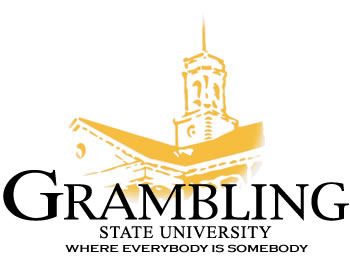 GUNAA Metropolitan DFW Chapter Full Name:Date:LastFirstM.I.Address:Street AddressApartment/Unit #CityStateZIP CodePhone:EmailDate of Birth:Student ID Number.:Have you been accepted into Grambling State University?YESNOIf yes, when?Are you the first person in your family to go to college?YESNOFather’s Name:            Occupation:Mother’s Name:Occupation:Guardian’s Name:  Occupation:Are the parents or guardians a graduate from Grambling Sate University?  School Name:School Name:Graduation Date:Grade Point Average:Grade Point Average:Phone:Address:Address:Extracurricular Activities and Leadership Positions held:Extracurricular Activities and Leadership Positions held:Awards and/or Special Honors Received:Awards and/or Special Honors Received:Community Service Activities and/or Projects Community Service Activities and/or Projects Signature:Date: